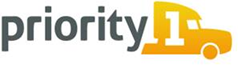 *Please specify on invoice damaged items to be claimed.*Please note, shipments that are not insured will be filed directly with the carrier in which their limits of liability will apply and may typically take 6-8 weeks before reaching final resolution. Shipments that were insured will be filed with Marsh Insurance and the Carrier Direct and usually have a quicker turnaround time of about 4-5 weeks. *All requested information is required. Claims filed without all required information will result in an inability to be processed. In addition to the above information, all applicable shipping information relating to this claim must also be submitted. Email all claims information to claims@priority1inc.com. Thank you. Claim InformationClaim InformationClaim InformationBOL NumberTransportation CarrierPRO NumberDate of LossClaim Amount (Include all requested freight charges)Type of Claim (Concealed Damage (Must be reported within 5 days after delivery)(Concealed Damage (Must be reported within 5 days after delivery)Is the damaged item repairable? If so please provide the repair invoice.Nature of Loss: (details of damage or loss)Merchandise Description: Weight of damaged item Was replacement sent? If so, please provide PRO/BOL #  Comments / ExplanationInclude Applicable Documentation (check-off all that you have included)Commercial Invoice (With terms of Sale)Photo(s) 